L A P O R A N PRAKTIK KERJA LAPANGAN (PKL)DI NAMA TEMPAT PKLLaporan ini disusun untuk memenuhi salah satu persyaratan Praktik Kerja Lapangan (PKL) pada SMK Takhassus Al-Qur’an WonosoboTahun Pelajaran 2021 / 2022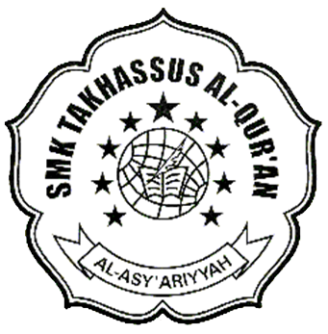 Disusun Oleh :Nama		:NIS		:Kelas		:YAYASAN AL-ASY’ARIYYAHSMK TAKHASSUS AL-QUR’AN WONOSOBO2022HALAMAN PENGESAHANLaporan ini telah disetujui oleh :KATA PENGANTARLembar  ini  mengajukan  Kata  Pengantar  dari  penulis. Kata  Pengantar  adalah gambaran  umum dari proses penulisan beserta hasil yang diperoleh, ucapan terima kasih kepada pihak-pihak yang pernah  memberi  bantuan.  Pada  alinea terakhir  dari  uraian  tadi  dikemukakan  tentang  kesadaran masih  adanya kekurangan / kelemahan  dari  proses  pekerjaan  itu,  meskipun  demikian  penutup alinea ini mengemukakan tentang harapan bahwa laporan ini ada manfaatnya.DAFTAR ISIHALAMAN PENGESAHAN	iiKATA PENGANTAR	iiiDAFTAR ISI	ivDAFTAR GAMBAR	vDAFTAR LAMPIRAN	viBAB I PENDAHULUAN	11.1.	Latar Belakang	11.2.	Tujuan	11.3.	Manfaat	1BAB II PROSES DAN HASIL BELAJAR DI IDUKA	22.1.	Profil Iduka	22.2.	Kegiatan	2BAB III PENUTUP	33.1.	Kesimpulan	33.2.	Saran	3DAFTAR GAMBARGambar 1 	 Gambar 2 	Gambar 3	DAFTAR LAMPIRANLampiran 1 	 Lampiran 2 	BAB I
PENDAHULUANLatar BelakangBerisi latar belakang adanya pelaksanaan Praktik Kerja Lapangan (Lihat di Buku Panduan dan Jurnal Kegiatan).TujuanBerisi tujuan adanya pelaksanaan Praktik Kerja Lapangan (Lihat di Buku Panduan dan Jurnal Kegiatan).ManfaatBerisi manfaat yang diperoleh setelah pelaksanaan Praktik Kerja Lapangan minimal berisi manfaat untuk siswa, manfaat untuk sekolah dan manfaat bagi instansi tempat Praktik.BAB II
PROSES DAN HASIL BELAJAR DI IDUKAProfil IdukaBerisi tentang profil sesuai dengan iduka yang terdiri dari sejarah, visi misi, perkembangan iduka, prestasi yang diraih iduka, struktur organisasi,  gambar, foto iduka.KegiatanBerisi tentang rangkuman kegiatan yang dilaksanakan dalam iduka. Memaparkan bidang pekerjaan yang dilakukan, misalnya pekerjaan apa  yang dilakukan; posisi siswa dalam pekerjaan tersebut; juga dijelaskan  kaitan bidang pekerjaan yang dikerjakan dengan bidang-bidang kerja lain dalam perusahaan (jika ada). Jelaskan pula bagaimana pekerjaan itu dilakukan. Berdasarkan realitas yang dihadapi di tempat PKL, dijelaskan tentang kendala-kendala, baik yang berasal dari dalam diri sendiri maupun dari pihak-pihak  lain. Dikemukakan pula faktor-faktor penyebab timbulnya kendala-kendala tersebut.BAB III
PENUTUPKesimpulanBerisi tentang kesimpulan selama pelaksanaan Praktik Kerja Lapangan.SaranBerisi tentang masukan/perbaikan/saran kegiatan Praktik Kerja Lapangan yang telah dilaksanakan dalam iduka.NamaPembimbing IdukaNamaPembimbing SekolahNamaKetua Kompetensi KeahlianNamaTanda Tangan...........................................................................Tanggal............................................................